TRƯỜNG CAO ĐẲNG Y TẾ BẠCH MAIBỘ MÔN ĐIỀU DƯỠNG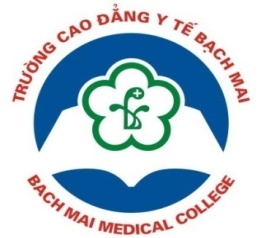 HỒ SƠ BÀI GIẢNG TÍCH HỢP LÝ THUYẾT- THỰC HÀNHNĂM HỌC 2018 -2019HÀ NỘI, NĂM 2018MỤC LỤCMODUL: ĐIỀU DƯỠNG CƠ SỞĐối tượng: Sinh viên Điều Dưỡng Cao đẳng năm thứ 1KẾ HOẠCH DẠY HỌC TÍCH HỢPSố: 9,10	Modul: ĐIỀU DƯỠNG CƠ SỞ Bài học: VỆ SINH GIƯỜNG BỆNH, TRẢI GIƯỜNG ĐỢI NB. THAY GA TRẢI GIƯỜNG CHO NBGiáo viên: Đinh Thị Thu HươngSố tiết: 08 Tiết Ngày giảng: ……./.../2018Địa điểm: Phòng tiền lâm sàng – Trường Cao đẳng Y tế Bạch MaiI. GIỚI THIỆU BÀI HỌC1. Vị trí bài học- Bài học số 9,10 trong chương trình học phần Điều dưỡng cơ sở - Bài giảng kỹ thuật Thay ga trải giường cho người bệnh được thực hiện ở thời điểm học kỳ II năm thứ nhất.2. Ý nghĩa bài họcBài học giúp cho sinh viên có kiến thức vệ sinh, phân loại các loại giường bênh, nguyên tắc trải giường, có kỹ năng chuẩn bị người bệnh, dụng cụ và thực hiện thành thạo kỹ thuật thay ga trải giường cho  người bệnh an toàn theo đúng quy trình.II. CHUẨN ĐẦU RA/MỤC TIÊU BÀI HỌCSau buổi học, sinh viên có khả năng:Kiến thức:Vận dụng kiến thức  để thiết lập môi trường an toàn khi thực hiện kỹ thuật thay ga trải giường (CĐR2)Lường trước được các tai biến và cách xử trí các tai biến có thể xảy ra khi thực hiện kỹ thuật. (CĐR3) Kỹ năng:Chuẩn bị được  dụng cụ và thực hiện được KT thay ga trải giường cho NB an toàn hiệu quả tại phòng thực hành (CĐR6)Tự chủ, trách nhiệm:4.	 Rèn luyện được thái độ ân cần tôn trọng NB, kỹ năng làm việc nhóm, làm việc độc lập.(CĐR5,8,9)III. CHUẨN BỊ1. Giáo viên:Cung cấp tài liệu, tình huống lâm sàng, câu hỏi yêu cầu cho sinh viênHướng dẫn cho sinh viên tự học trước khi đến lớpNghiên cứu sản phẩm tự học của sinh viên trước buổi giảngChuẩn bị đầy đủ phương tiện, vật liệu dạy học: dụng cụ, quy trình, video, mô hình giả định. Máy tính, màn chiếu, bảng phấnSoạn giáo án giảng dạy.Áp dụng các phương pháp giảng dạy: Tích hợp lý thuyết và thực hành, lớp học đảo chiều, giải quyết tình huống, hướng dẫn cầm tay chỉ việc.2. Sinh viênNghiên cứu Giải phẫu – Sinh lý phần có liên quan đến bài học “ KT hút đờm cho NB”Nghiên cứu tài liệu, nghiên cứu tình huống và trả lời các câu hỏi theo yêu cầu của giáo viên trong các tình huống. (Sử dụng giấy A1 hoặc A0 để trả lời câu hỏi, Viết tên SV trong nhóm vào giấy A1 hoặc A0) Xem video các kỹ thuật điều dưỡng, nghiên cứu bảng kiểm để tìm ra bước quan trọng, bước khó, bước dễ sai lỗi, tai biến.Chủ động tổ chức thực hiện giờ tự học và học nhóm.Mạnh dạn liên hệ với giảng viên (cố vấn học tập) để được tư vấn, hỗ trợ về vấn đề  tự học, tự nghiên cứu qua các địa chỉ Email, gọi điện ...Gửi sản phẩm tự học đến địa chỉ Email: SPTH_KTDD_MĐ5@gmail.com. Tiêu đề: KTDD_MĐ05.09Chuẩn bị các phương tiện trình bày, thảo luận nhóm khi đến lớp (bài chiếu slide hoặc bài viết ra giấy A1 hoặc A0)Phân công người trình bày (luân phiên nhau).)Thực hiện đầy đủ các bài tập nhóm/bài tập và mỗi cá nhân được nhóm đánh giá.Mỗi bài chuẩn bị bài tập nhóm cần có trưởng nhóm; thư ký; báo cáo viên; người theo dõi thời gian.IV. TIẾN TRÌNH LÊN LỚPỔn định tổ chức: 01 phútKiểm tra sĩ số lớp học: ..............................................................................................Nội dung nhắc nhở học sinh (nếu có): ......................................................................IV. TỰ ĐÁNH GIÁTÀI LIỆU THAM KHẢOBộ Y tế (2001). Điều dưỡng cơ bản, Nhà xuất bản Y họcCao đẳng Y tế Bạch Mai. (2015). Bảng kiểm Quy trình kỹ thuật điều dưỡngCao đẳng Y tế Bạch Mai. (2018). Giáo trình Điều dưỡng cơ sởĐỗ Đình Xuân (2007). Điều dưỡng cơ bản. Nhà xuất bản Y học. Tập 1, 2Đỗ Đình Xuân, Trần Thị Thuận (2010). Hướng dẫn thực hành 55 Kỹ thuật điều dưỡng cơ bản. Nhà xuất bản Giáo dục Việt Nam.Đỗ Đình Xuân, Trần Thị Thuận (2013). Kỹ năng thực hành điều dưỡng.Nhà xuất bản Y học. Tập 1, 2Trần Thúy Hạnh, Lê Thị Bình, Vũ Đình Tiến (2017). Điều dưỡng cơ bản và nâng cao. Nhà xuất bản Y học.Trần Thị Thuận (2007). Điều dưỡng cơ bản. Nhà xuất bản Y học. Tập 1, 2Ruth F. Craven, Comtances. Hirnle (2005). Fundamentals of Nursing. Lippincort William (5th).       ĐỀ CƯƠNG CHI TIẾTTên bài học: KỸ THUẬT THAY GA TRẢI GIƯỜNG CHO NGƯỜI BỆNH1. Chuẩn bị 1.1 Chuẩn bị người bệnhNhận định đúng người bệnh: 	Thông báo, giải thích và động viên người bệnh1.2. Chuẩn bị điều dưỡngTrang phục đầy đủ và rửa tay thường quy1.3. Chuẩn bị dụng cụ Vải (ga) trải giường, vải (chăn) phủ, vải lót, nilon kích thước phù hợp, vỏ gối (hoặc gối sạch), chăn, túi đựng đồ bẩn, hồ sơ (khi có NB)2.Tiến hành KT: Theo bảng kiểmPhụ lục 1: Bảng kiểmQUY TRÌNH  KỸ THUẬT THAY GA TRẢI GIƯỜNG ĐỢI NGƯỜI BỆNHPhụ lục 2: Bảng kiểm KỸ THUẬT THAY VẢI (GA) TRẢI GIƯỜNG CHO NGƯỜI BỆNHPhụ lục 3:         MẪU PHIẾU CHĂM SÓCHọ tên ngườ ibệnh:........................................................Tuổi:....................Nam/Nữ..........Số giường:...............................................................................Buồng:...............................Địa chỉ:……………………………………………………………………………….……Chẩn đoán:..........................................................................................................................Mô đun:ĐIỀU DƯỠNG CƠ SỞTên bài:KỸ THUẬT THAY GA TRẢI GIƯỜNG CHO NBGiáo viên:CN ĐINH THỊ THU HƯƠNGSTTNỘI DUNGTrangMục lục1Chương trình học phần điều dưỡng cơ sở 22Giáo án 3Tài liệu tham khảo11Đề cương chi tiết12Phụ lục 1: Bảng kiểm: Kỹ thuật thay ga trải giường đợi người bệnh13Phụ lục 2: Bảng kiểm: Kỹ thuật thay ga trải giường có người bệnh14Phụ lục 3: Mẫu phiếu chăm sóc16TTNỘI DUNG GIẢNGTổngsốLý thuyếtTLSLịch sử ngành điều dưỡngVai trò chức năng của điều dưỡng22Chuẩn điều dưỡng cơ bản của điều dưỡng Việt NamChuẩn đầu ra môn học44Điều dưỡng học và các học thuyết về Điều dưỡngNhu cầu cơ bản của con người22Tiếp nhận bệnh nhân vào viện, chuyển viện, ra viện22Quy trình điều dưỡng844Chăm sóc người bệnh hấp hối tử vong22Hồ sơ người bệnh và cách ghi chép44Các tư thế nghỉ ngơi, trị liệu thông thường. Dự phòng và CS loét ép.44Vệ sinh giường bệnhTrải giường đợi người bệnh44Thay vải trải giường cho người bệnh44Vệ sinh răng miệng44Gội đầu tại giường44Tắm, lau người66Kỹ thuật chườm ấm, lạnh44Các phương pháp di chuyển người bệnhHỗ trợ người bệnh đi lạiVận chuyển bằng cáng, xe lăn66Trợ giúp bác sỹ khám bệnh44Thăm khám và nhận định người bệnh44TTTTNội dunghướng dẫnThời gian (phút)Phương phápPhương phápPhương tiện,đồ dùngTTTTNội dunghướng dẫnThời gian (phút)Hoạt động của GVHoạt động của SVPhương tiện,đồ dùng12456HƯỚNG DẪN MỞ ĐẦUMở bàiHƯỚNG DẪN MỞ ĐẦUMở bàiHƯỚNG DẪN MỞ ĐẦUMở bàiHƯỚNG DẪN MỞ ĐẦUMở bài1Giới thiệu vào bàiGiới thiệu vào bài01Thuyết trình minh họa bằng hình ảnh.Quan sát, lắng nghe Máy tính, Projector2Mục tiêu học tậpMục tiêu học tập02Thuyết trình giải thích mục tiêuNghe, hiểuBảng mục tiêu khổ giấy A0Nội dungNội dungNội dungNội dungNội dungNội dungNội dung3Báo cáo sản phẩm tự học và bổ sung kiến thứcBáo cáo sản phẩm tự học và bổ sung kiến thứcBáo cáo sản phẩm tự học và bổ sung kiến thứcBáo cáo sản phẩm tự học và bổ sung kiến thứcBáo cáo sản phẩm tự học và bổ sung kiến thứcBáo cáo sản phẩm tự học và bổ sung kiến thức3.1Yêu cầu 1: Vận dụng các kiến thức về nội dung bài học em hãy nhận định cách trải giường cho bn Cánh và thực hiên trải giường cho NB theo đúng quy trình kỹ thuật?Yêu cầu 1: Vận dụng các kiến thức về nội dung bài học em hãy nhận định cách trải giường cho bn Cánh và thực hiên trải giường cho NB theo đúng quy trình kỹ thuật?5Chiếu các tình huống 1Mời 1 nhóm lên trình bày kết quả và giải thích.Nhận xét, bổ sung và tổng kết.01 SV đại diện cho  nhóm lên trình bày kết quảSV khác nghe và nhận xét.Nghe, hiểu, ghi chépMáy chiếu.Máy tínhHoặc bảng Ao, A13.2Yêu cầu 2:Vận dụng các kiến thức về nội dung bài học em hãy nhận định cách trải giường cho bn Mận và thực hiên trải giường cho NB theo đúng quy trình kỹ thuật?Yêu cầu 2:Vận dụng các kiến thức về nội dung bài học em hãy nhận định cách trải giường cho bn Mận và thực hiên trải giường cho NB theo đúng quy trình kỹ thuật?5Chiếu các tình huống 2Mời 1 nhóm lên trình bày kết quả và giải thích.Nhận xét, bổ sung và tổng kết.01 SV đại diện cho nhóm lên trình bày kết quảSV khác nghe và nhận xét.Nghe, hiểu, ghi chépMáy chiếu.Máy tínhHoặc bảng Ao, A13.3Bổ sung kiến thứcBổ sung kiến thức10Trình bàyNgheTrả lời câu hỏiMáy chiếu.Máy tínhHoặc bảng Ao, A14.Thực hành4.Thực hành4.Thực hành4.Thực hành4.Thực hành4.Thực hành4.Thực hành4.1Trình bày sản phẩm tự học:Nhận xét, đánh giá về quy trình kỹ thuật và videoChỉ ra các bước quan trọng của QTKTChỉ ra những thao tác khó, khó thực hiện được sau khi xem video.Chỉ ra những bước, khó, bước dễ sai lỗi.Làm thửTrình bày sản phẩm tự học:Nhận xét, đánh giá về quy trình kỹ thuật và videoChỉ ra các bước quan trọng của QTKTChỉ ra những thao tác khó, khó thực hiện được sau khi xem video.Chỉ ra những bước, khó, bước dễ sai lỗi.Làm thử5Mời đại diện nhóm lên trình bàyLắng nghe, quan sátBổ sungMời 1 sv làm các bước 1,2,3,4Nhận xét, giải thích01 SV đại diện cho nhóm lên trình bày kết quảSV khác nghe và nhận xét.Nghe, hiểu, ghi chépMột SV thực hiện, các SV khác quan sát, nhận xét.Quan sát, nghe, hiểu, ghi chép nhanh.Suy nghĩ, trả lờiNghe, hiểuBảng kiểmMáy chiếuHoặc bảng Ao, A1Người đóng thếMô hìnhDụng cụ4.2Giới thiệu dụng cụ. Giới thiệu dụng cụ. 04Mời một sinh viên lên giới thiệu và giải thích điểm khác nhau trong chuẩn bị dụng cụ giữa KT trải ga giường đợi NB và có NB Nhận xét và bổ sungMột SV thực hiện.Các SV khác quan sát, nhận xét.Dụng cụ, hồ sơ bệnh án4.3Chuẩn bị người bệnhChuẩn bị người bệnh04Đưa ra một tình huống và mời sinh viên tham gia đóng vai người bệnh hoặc người nhà NBNhận xétTham gia đóng vai chuẩn bị người bệnhSV khác quan sát và nhận xétNB, người nhà N giả định4.4Thực hiện các bước kỹ thuật Thực hiện các bước kỹ thuật 10Yêu cầu SV thực hiện các bước của KT thông qua việc tự học và xem videoThực hiện KTQuan sát, đánh giáQuy trìnhDụng cụNgười đóng thế4.4Thực hiện các bước kỹ thuật Thực hiện các bước kỹ thuật 10GV làm mẫu các bước khó  và có giải thích.Quan sátNghe hướng dẫn Ghi chép nhanh- Quy trình, dụng cụ, người đóng thếCâu hỏi  Máy tính, Projector4.5Xem video: Kỹ thuật thay ga trải giường đợi NBKỹ thuật thay ga trải giường có NBXem video: Kỹ thuật thay ga trải giường đợi NBKỹ thuật thay ga trải giường có NB06Chiếu video.Quan sát Nghe hướng dẫnXem videoGhi chép nhanhQTKT, máy tính, máy chiếu, loa nghe, video5.Các điểm cần lưu ý trong bài họcGiải đáp thắc mắcXử trí tình huống Các điểm cần lưu ý trong bài họcGiải đáp thắc mắcXử trí tình huống 03Tóm tắt, tổng kết.Câu hỏi của học sinhMáy tính, máy chiếu6.Tổ chức thực tập: Nêu yêu cầu thực tậpHướng dẫn sử dụng bảng kiểmChia nhóm thực tậpTổ chức thực tập: Nêu yêu cầu thực tậpHướng dẫn sử dụng bảng kiểmChia nhóm thực tập02Hướng dẫn.Nghe, hiểu.Chia 4 nhóm.Bảng kiểm, dụng cụ, mô hình.HƯỚNG DẪN THƯỜNG XUYÊNHƯỚNG DẪN THƯỜNG XUYÊNHƯỚNG DẪN THƯỜNG XUYÊNHƯỚNG DẪN THƯỜNG XUYÊNHƯỚNG DẪN THƯỜNG XUYÊNHƯỚNG DẪN THƯỜNG XUYÊNHƯỚNG DẪN THƯỜNG XUYÊNHướng dẫn SV thực hành theo bảng kiểmXem videoHướng dẫn SV thực hành theo bảng kiểmXem video120Quan sát, hướng dẫn, chỉnh sửa những động tác sai.Kiểm tra, đánh giá SV.Phát videoSV thực hành theo nhóm tiến hành theo quy trình, SV khác quan sát, nhận xét  theo  bảng kiểm. Hoặc quay sản phẩm thực hiện vào điện thoại, cuối giờ nộp cho GV xem videoBảng kiểm, dụng cụ, người đóng thếVideoHƯỚNG DẪN KẾT THÚCHƯỚNG DẪN KẾT THÚCHƯỚNG DẪN KẾT THÚCHƯỚNG DẪN KẾT THÚCHƯỚNG DẪN KẾT THÚCHƯỚNG DẪN KẾT THÚCHƯỚNG DẪN KẾT THÚCTổng kết, lượng giá, giải đáp thắc mắcTổng kết, lượng giá, giải đáp thắc mắc15Mời 1 SV thực hành lại toàn bộ quy trình hoặc xem sản phẩm quay video khi SV thực hànhBổ sungGiải đáp thắc mắc của SVNhận xét buổi họcGiao bài tập về nhà chuẩn bị cho bài học tiếp theo.Quan sát, nhận xétNghe, hiểuĐưa ra câu hỏi thắc mắc (nếu có)Đọc trước bài  ....Bảng kiểm, dụng cụ, người đóng thếĐiện thoại.Về nội dungVề phương phápVề phương tiện đồ dungVề thời gianVề sinh viênBan Giám hiệuTrưởng Bộ mônVũ Đình Tiến               Người soạn bài                   Đinh Thị Thu HươngSTTCÁC BƯỚC TIẾN HÀNHTHÀNH THẠOCÓLÀMKHÔNG LÀMICHUẨN BỊĐiều dưỡng mang trang phục y tế theo quy định.Rửa tay thường quy.Chuẩn bị dụng cụ: Vải (ga) trải giường, vải phủ 1 tấm, vải lót, nilon kích thước phù hợp, vỏ gối (hoặc gối sạch), chăn. IITIẾN HÀNH  KỸ THUẬTĐể bàn ghế ra xa giường, sắp xếp lại buồng bệnh ngăn nắp (nếu cần)Đặt vải trải ở 1/4 giường - sau trải đều lên trên mặt đệmKéo phẳng vải trải, dắt phần vải thừa xuống dưới 2 đầu đệm Gập vuông góc 2 đầu đệm Trải nilon và vải lót, dắt vải thừa ở thành bên xuống đệmĐi xuống cuối, sang bên kia giường. Làm nốt phần còn lại (như từ bước 3 đến bước 4)Trải chăn bằng đầu đệm phía đầu giường, kéo phẳng dắt xuống cuối đệm, gấp góc cuối đệm. Gấp chăn 1/3 phía cuối giường.Lồng vỏ gối  (hoặc gối sạch) để đầu giườngSắp xếp bàn ghế lại ngăn nắpTrải vải phủ khắp giường (nếu trải giường kín)Rửa taySTTCÁC BƯỚC TIẾN HÀNHTHÀNH THẠOCÓLÀMKHÔNG LÀMICHUẨN BỊChuẩn bị người bệnh:Xác định đúng NB – Nhận định tình trạng NBThông báo và giải thích cho NB về KT sẽ làm. Động viên NB để NB hợp tác trong suốt quá trình.Chuẩn bị điều dưỡng: Điều dưỡng phải có đầy đủ trang phục y tế theo quy định. Rửa tay thường quy. Chuẩn bị dụng cụ: Vải (ga) trải giường, vải (chăn) phủ, vải lót, nilon kích thước phù hợp, vỏ gối (hoặc gối sạch), chăn, túi đựng đồ bẩn, hồ sơIITIẾN HÀNH  KỸ THUẬTXếp gọn bàn ghế xung quanh giường, đóng cửa, tắt quạt. Đi găng (nếu cần)Lấy chăn đắp bỏ sang xe đẩy và đắp vải (chăn) phủ cho người bệnh.Cho người bệnh  nằm về 1 bên giường có người phụ giữ hoặc có thành chắn giườngTháo vải bẩn, cuộn mặt bẩn vào trong đến 1/2 giường. Đặt vải sạch đến giữa giường (từ đầu xuống).Kéo phẳng vải trải, dắt phần vải thừa xuống dưới 2 đầu đệm.Gập vải trải vuông góc ở 2 đầu đệm. Trải nilon và vải phủ, giắt xuống dưới đệmCho người bệnh nằm về phía bên sạch - Đi xuống cuối giường sang bên đối diện.Tháo đồ bẩn cho vào túi đựng đồ bẩn (tháo riêng từng loại).Làm nốt phần còn lại (như từ bước 5 đến bước 6)Cho người bệnh nằm lại giữa giườngBỏ vải (chăn) phủ đồng thời đắp chăn (đắp chăn ngang cổ người bệnh) – Dắt chăn phía cuối giường xuống dưới đệm. Gấp gọn phần chăn 2 bên để trên mặt giườngThay vỏ gối (hoặc thay gối sạch)Thông báo cho NB công việc vừa làm xong – Kiểm tra lại NB. Sắp xếp bàn ghế lại ngăn nắpĐánh giá NB sau khi thực hiện KT. Dặn dò NB.Thu dọn dụng cụ - Rửa tay - Ghi phiếu CS điều dưỡng.Ghi chú: theo dõi, giao tiếp và động viên người bệnh trong suốt thời gian tiến hành kỹ thuật.Bệnh viện:.........Khoa:................PHIẾU CHĂM SÓCMS …………Số vào viện:...Ngày/ thángDiễn biếnXử trí chăm sóc/ Đánh giáKý tên